 1.	Check service information and describe the leak detection recommended by the vehicle manufacturer. __________________________________________________________________	______________________________________________________________________________ 2.	What type(s) of leak detection tools or equipment was used (describe)?  ___________________	______________________________________________________________________________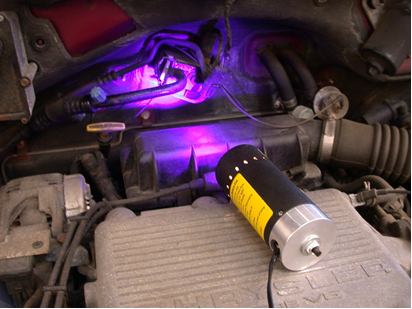  3.	Was a leak detected?   Yes _____ No _____ if yes, describe the location. ________________	_____________________________________________________________________________	 4. 	Based on the test results, what is the necessary action? ________________________________ 		______________________________________________________________________________		______________________________________________________________________________